בס"ד"כֹּה אָמַר ה' הַנּוֹתֵן בַּיָּם דָּרֶךְ וּבְמַיִם עַזִּים נְתִיבָה" (ישעיה מג,טז)טופס רישום לכיתה ________ לשנה"ל _____________ידוע לי כי הפרטים שמולאו בטופס זה יועלו על מחשב ביה"ס למטרות ניהול פדגוגי בית ספרי.חלק מהנתונים יועברו לרשות המקומית ולמשרד החינוך במסגרת ניהול מערכות כספיות ומערכות מידע על פי הנהלים הקיימים.שם ההורה:____________________ חתימה: ____________________ תאריך: ______________________פרטי תלמיד: (יש לצרף תעודות של שנה קודמת !)פרטי תלמיד: (יש לצרף תעודות של שנה קודמת !)שם משפחה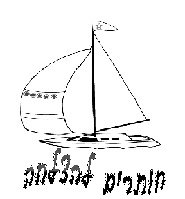 שם פרטית.ז.ת. לידהארץ לידהת. עליהנייד תלמידקופ"חשם ביה"ס הקודםמס' אחים/אחיותכתובת:כתובת שניה במידה וההורים גרושים:כתובת שניה במידה וההורים גרושים:רחוברחובמס' ביתמס' ביתדירהדירהיישוביישובמיקודמיקודטל. בביתטל. בביתפרטי האבפרטי האםשם האבשם האםת.ז.ת.ז.שנת לידהשנת לידהארץ לידהארץ לידהשנת עליהשנת עליהשנות לימודשנות לימודמקום עבודהמקום עבודהטלפון בעבודהטלפון בעבודהנייד אבנייד אםדוא"לדוא"ל